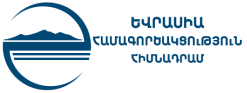 Եվրասիա համագործակցություն հիմնադրամը  (ԵՀՀ)Դասընթացավար-խորհդատու ընտրության նպատակովհայտարարում էհետաքրքրվածության հայտի ներկայացման հրավեր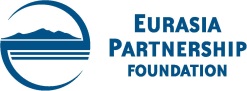 Eurasia Partnership Foundation  (epf)Requests Letters of Interestfor the selection of theIndividual Consultant (TRAINER)Անհատի կողմից մատուցվող ծառայության անվանումը՝«Բիզնեսի կառավարման և երիտասարդական ձեռներեցության բնագավառում դասընթացների կազմակերպում» Name of the Individual Consultancy/ service "Organization of training and consultancy on Youth-led Business management and Entrepreneurship"ԵՀՀ-ն  բիզնեսի և երիտասարդական ձեռներեցության բնագավառում փորձ ունեցող իրավասու  դասընթացավար-խորհդատուներին  հրավիրում է մասնակցել ծառայությունների մատուցման  հայտին։ Դասընթացները կազմակերպվելու են ՀՀ  յոթ համայնքներում` Նոյեմբերյան կամ Իջևան, Գավառ, Մարտունի, Արարատ, Արմավիր, Վանաձոր և Ստեփանավան, յուրաքանչյուր մարզում մեկ դասընթաց` 6 ժամ տևողությամբ,  30 երիտասարդ սկսնակ մասնակիցների ընդգրկմամբ։ Դասընթացները կկազմակերպվեն  2016 թ. հունվար-ապրիլն ընկած ժամանակահատվածում։ ԵՀՀ-ն կազմակերպում է դասընթացավարի փոխադրումը մարզեր (անհրաժեշտության դեպքում` գիշերակացի կազմակերպում, ուսումնական նյութերի բազմացում, գրենական պիտույքների ձեռքբերում, տեխնիկական միջոցների ապահովում)։Հետաքրքրքված դասընթացավար-խորհդատուն  կարող է ուղարկել  մասնագիտական կենսագրությունը (CV) և հետաքրքրվածության հայտ, նշելով. երիտասարդական  ձեռներեցության և բիզնեսի կառավարման թեմաներով ուսուցման   նախկին փորձը, մոտավոր մոդուլի կառուցվածք, մեթոդաբանություն,ակնկալվող հոնորարի չափը:EPF invites trainers/consultants experienced in the field of youth entrepreneurship and business start-up or management trainings to send letters of interest.The Trainings will be organized in seven communities of Armenia: Noemberyan օr Ijevan, Gavar, Martuni, Ararat, Armavir, Vanadzor and Stepanavan.One 6-hour training will be organized with 30 participants at the beginning level in each community.  Trainings will be organized between January-April, 2016.EPF provides the transportation and other related resources if necessary, such as supplies and equipment, organization of the lodging, duplication of training materials.Interested consultants /trainers  must provide a CV and a Letter of Interest indicating:Previous experience in organizing training for youth in the area of youth entrepreneurship or business management,Draft structure of the training,Approaches and methodology used during the training,Expected compensation rates.Անհատ  դասընթացավար-խորհդատու ընտրությունը կկատարվի հիմք ընդունելով համապատասխան փորձն ու որակավորումը։ Մատուցված ծառայությունների դիմաց  պահանջվող վճարի չափը ենթակա է քննարկման։A consultant/trainer will be selected based on proven qualifications and experience. Compensation rates can be negotiated. Հայտը կարող եք ուղարկել հայերեն կամ անգլերեն լեզվով, ԵՀՀ Ծրագրի ղեկավար Գայանե Մկրտչյանին մինչև   2015 թ. դեկտեմբերի  28-ը, ժամը 17։00հետևյալ էլ. հասցեով՝ gmkrtchyan@epfound.amթեմայում նշելով` For Entrepreneurship Training from Ձեր անունըYou can send your Letter of Interest and CV either in Armenian or English to EPF Program Manager Gayane Mkrtchyan- no later than 5 pm, December 28, 2015.- to  gmkrtchyan@epfound.am -  For Entrepreneurship Training from  your name – in the subject line